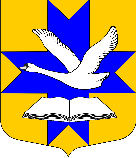 Администрация муниципального образованияБольшеколпанское сельское поселениеГатчинского муниципального районаЛенинградской областиПОСТАНОВЛЕНИЕ«26» декабря 2016 г.		                                               		№ 465Руководствуясь  положениями  Федерального закона от 06.10.2003 г. №131-ФЗ «Об общих принципах организации местного самоуправления» (с изменениями), Уставом муниципального образования Большеколпанское сельское поселение, администрация Большеколпанского сельского поселенияПОСТАНОВЛЯЕТ:1. Отменить постановление администрации № 350 от 12 октября 2016 года «О внесении  дополнений в постановление администрации № 10 от 25.01.2016 г. «Об утверждении  Административного регламента  предоставления муниципальной услуги «Предоставление сведений  об объектах учета, содержащихся в реестре муниципального имущества». 2. Настоящее Постановление вступает в силу с даты принятия.3. Настоящее Постановление подлежит официальному опубликованию и размещению на официальном сайте администрации Большеколпанского сельского поселения.4. Контроль за выполнением настоящего постановления оставляю за собой.Глава администрации:                                                                М.В. БычининаОб отмене постановления  №350 от  12 октября 2016 годагода «О внесении  дополнений в постановление администрации № 10от 25.01.2016 г. «Об утверждении Административного регламента  предоставления муниципальной услуги «Предоставление сведений  об объектах учета, содержащихся в реестре муниципального имущества»